•Erasmus+ ProgrammeKey Action 1- Mobility for learners and staff - Higher Education Student and Staff MobilityInter-institutional agreement 2016/17-2020/21between programme countriesThe institutions named below agree to cooperate for the exchange  of students  and/or staff in the context of the Erasmus+ programme. They commit to respect the quality requirements of the Erasmus Charter for Higher Education in all aspects related to the organisation and management of the mobility, in particular the recognition of the credits awarded to students by the partner institution.Information about higher education institutionsName of the institution	Erasmus code	Contact details	Website(and department, where	(email, phone)	(eg. of the course relevant)			catalogue)lnst. CoordinatorReidun  Sundstr0mInstitutional	lnternational OfficeCoordinaror	Postboks 6050 Langnes9037 Troms0, Norwaye-mail:   international@uit.noUiT The Arctic University	N  TROMSO0l	https://en.uit.no/startsidaof NorwayDepartmental Contactlnstitutional  CoordinatorTECHNICAL UNIVERSITY OF	CZ LIBERECOl	lnst1tutional	http_:LLwww.tul.czLenLIBEREC	Coordinator:Studentská 2, 46117, Liberec, Czech Republic erasmus@tul.cz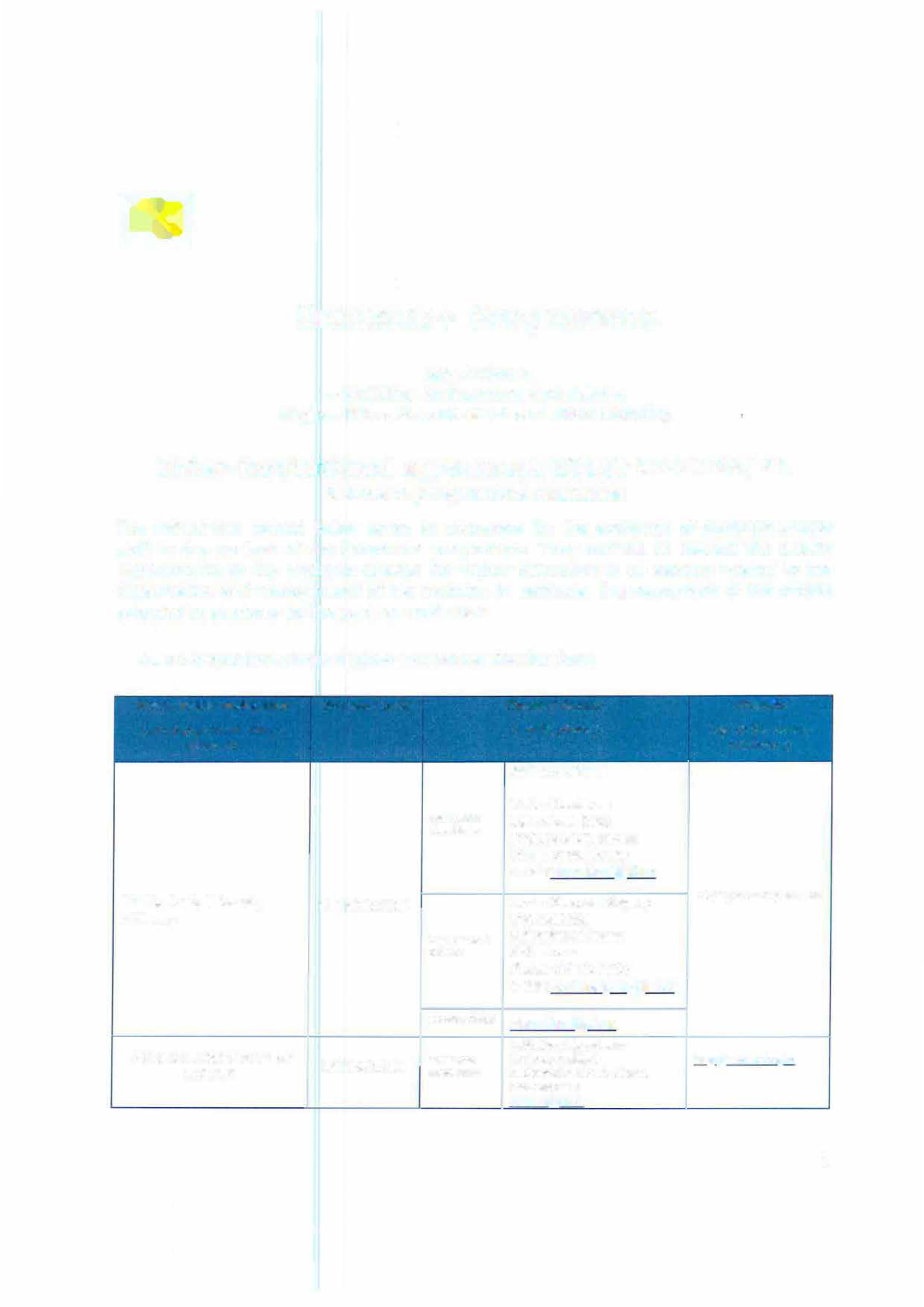 1FacultyErasmus+Coordinator:Faculty of Sicence, Humanities and EducationList of ECTS Coordinators and Course Catalogue: http://www.tul.cz/en/erasmus/incoming- internationa1-students/course-catalogueMobility numbers per academic yearThe partners commit to amend the table below in case of changes in the mobility data by no later than the end of January in the preceding academic year.011	Education023	LanguagesN TROMSO01	CZ LIBEREC0l	022	Humanities	1", 2nd	4 students x	*  Optional224	History	20 monthsPhilosophy and EthicsCZ  LIBEREC0l	N TROMSO01011	Education023	Languages022	Humanities1",2nd4 students x S  months =* Optional224	History	20 months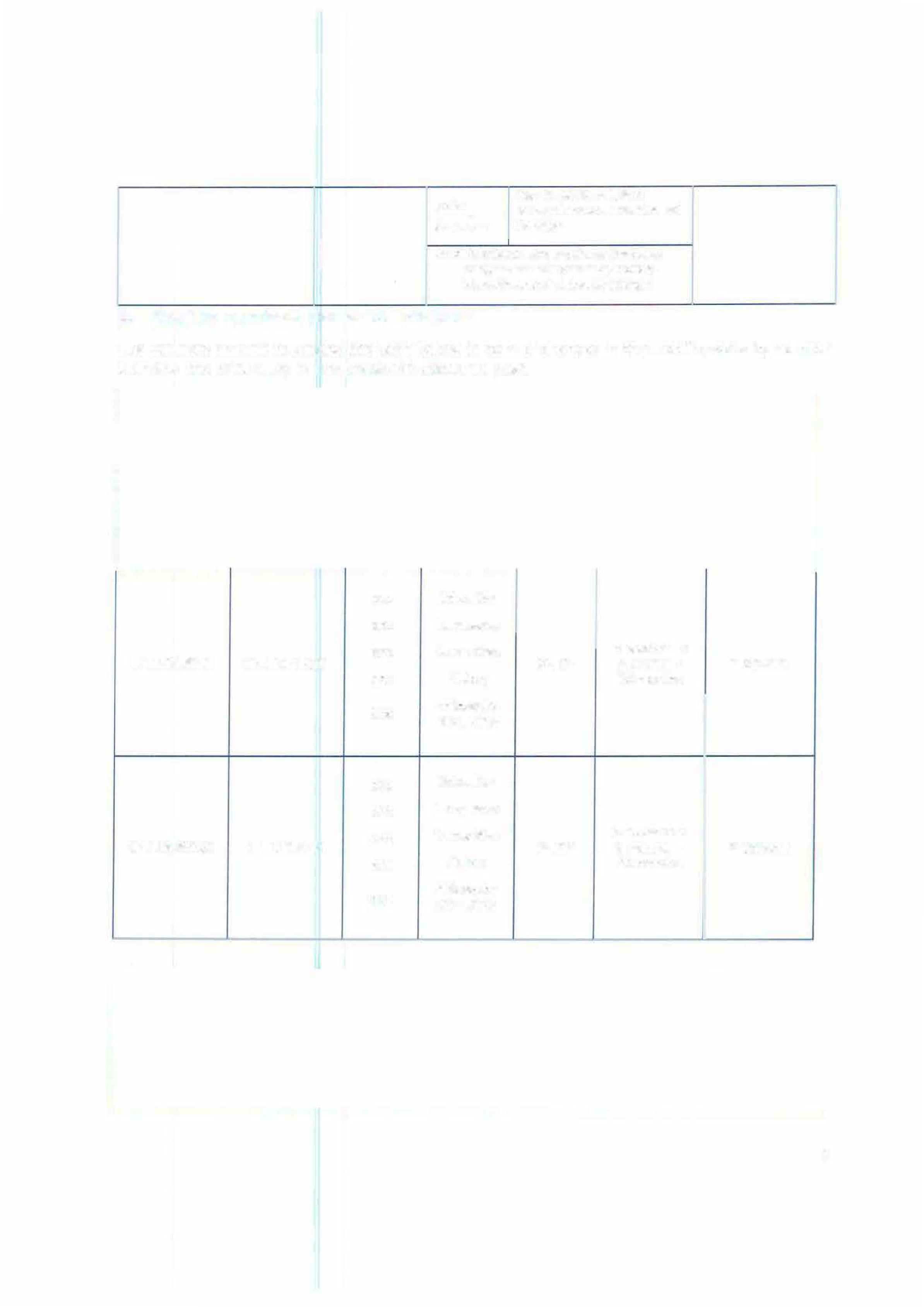 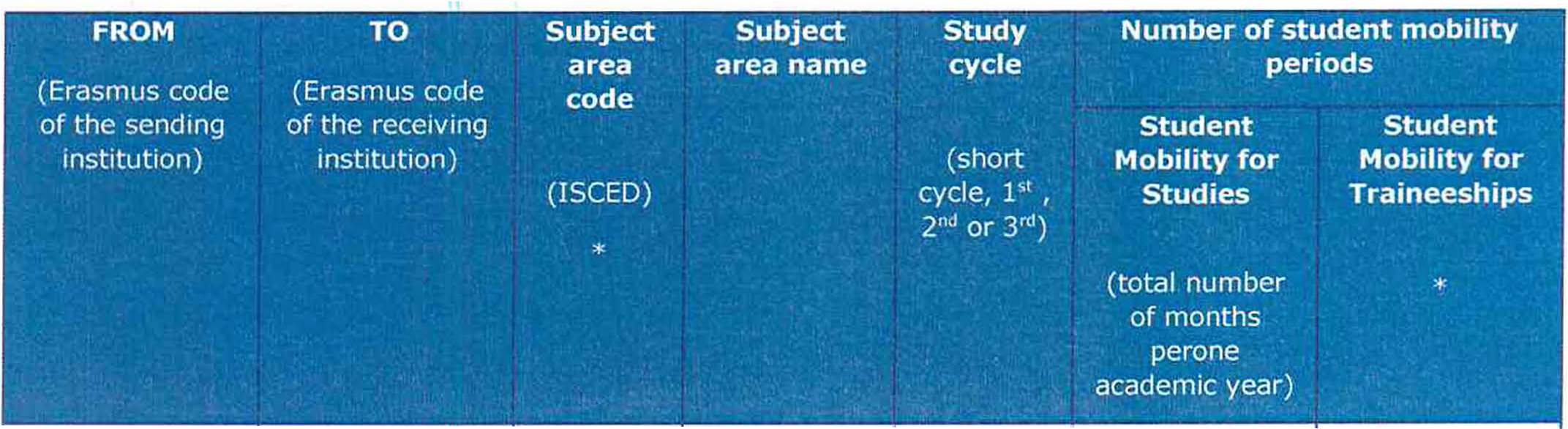 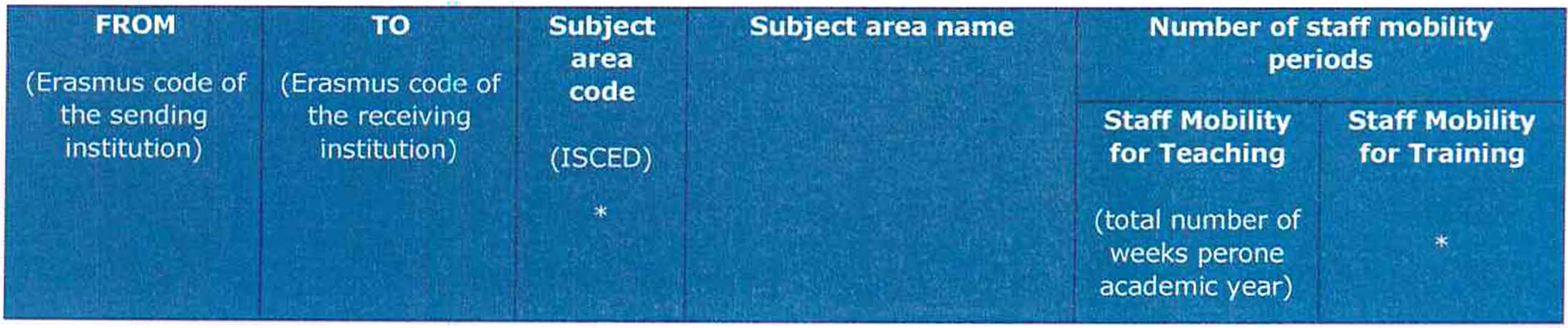 Philosophy and Ethics2011	Education023	LanguagesN TROMSO01	CZ  LIBEREC0l022Humanities3 weeks for 3	2 weeks for 2 Teaching Staff		staff224	History	(min.S hours)226	Philosophy  and EthicsCZ LIBEREC0l	N TROMSO01011	Education023	Languages022	Humanities224	History226	Philosophy  and EthicsRecommended language skills* Opt1onalThe sending institution, following agreement with the rece1v1ng institution, is responsible for providing support to its nominated candidates so that they can have the recommended language skills at  the start  of the study  or teaching period: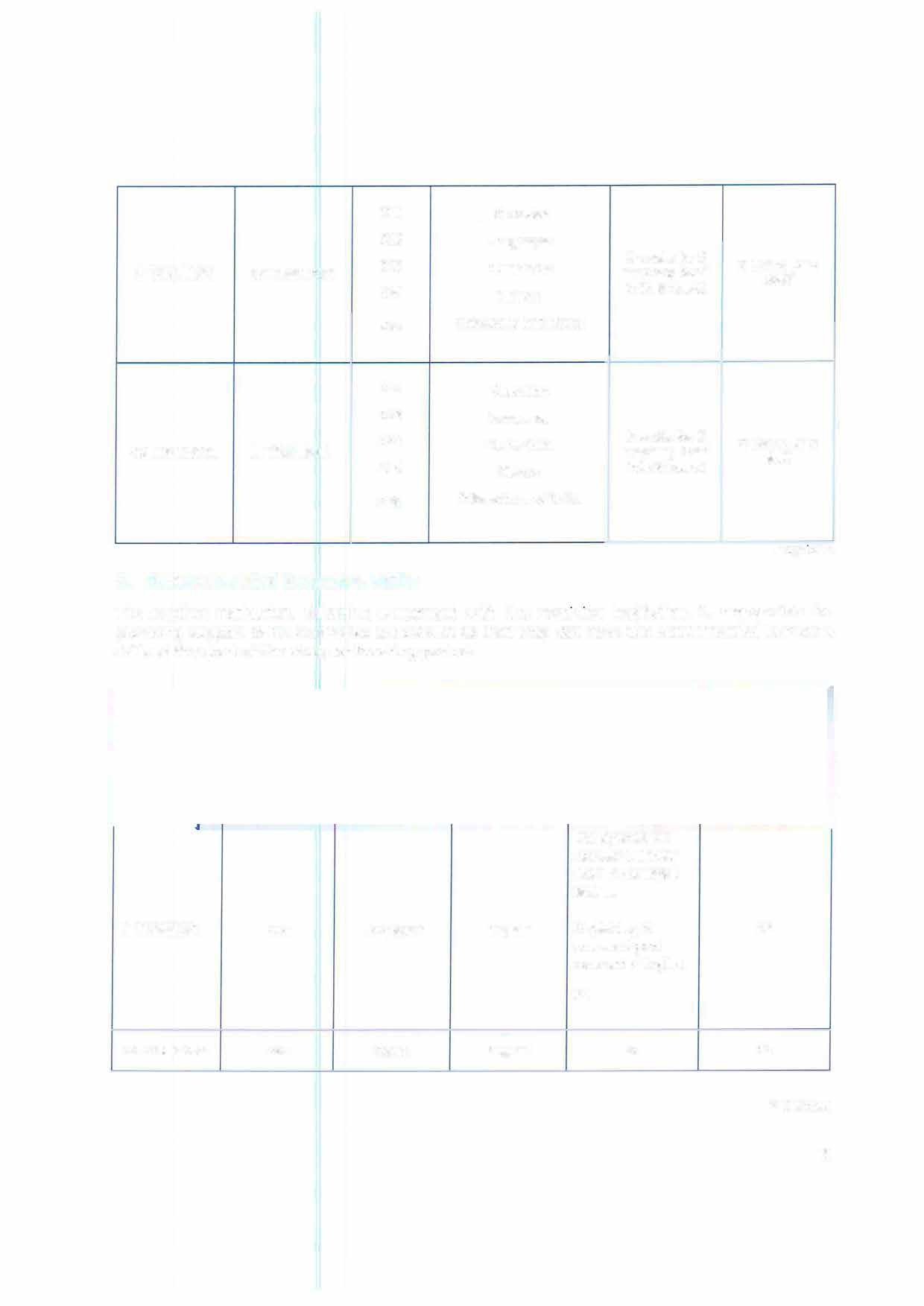 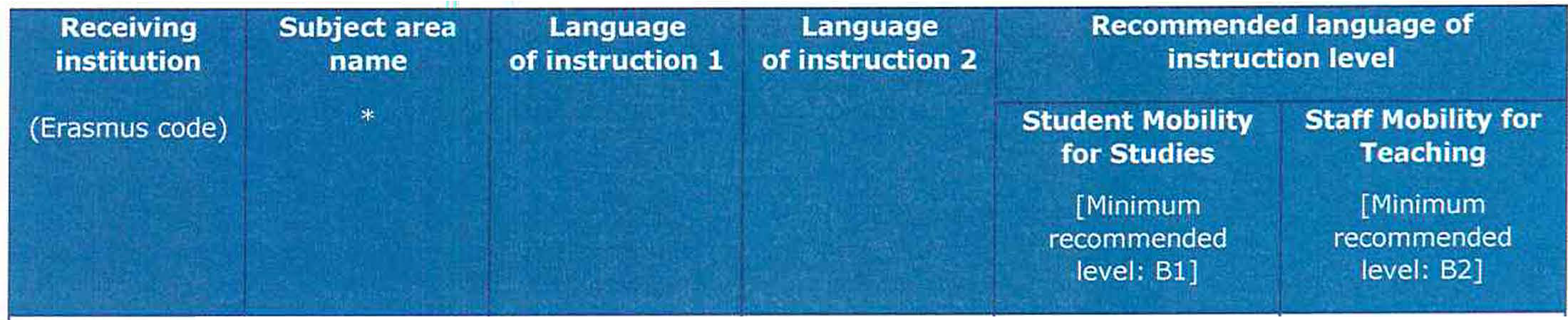 N TROMSO01	XXX	Norwegian	EnglishCZ LIBEREC0l	XXX	Czech	EnglishNorwegian taught courses: University exam in Norwegian, level Ill.English taught courses: A good command of English.B1B1B2B2* Optional3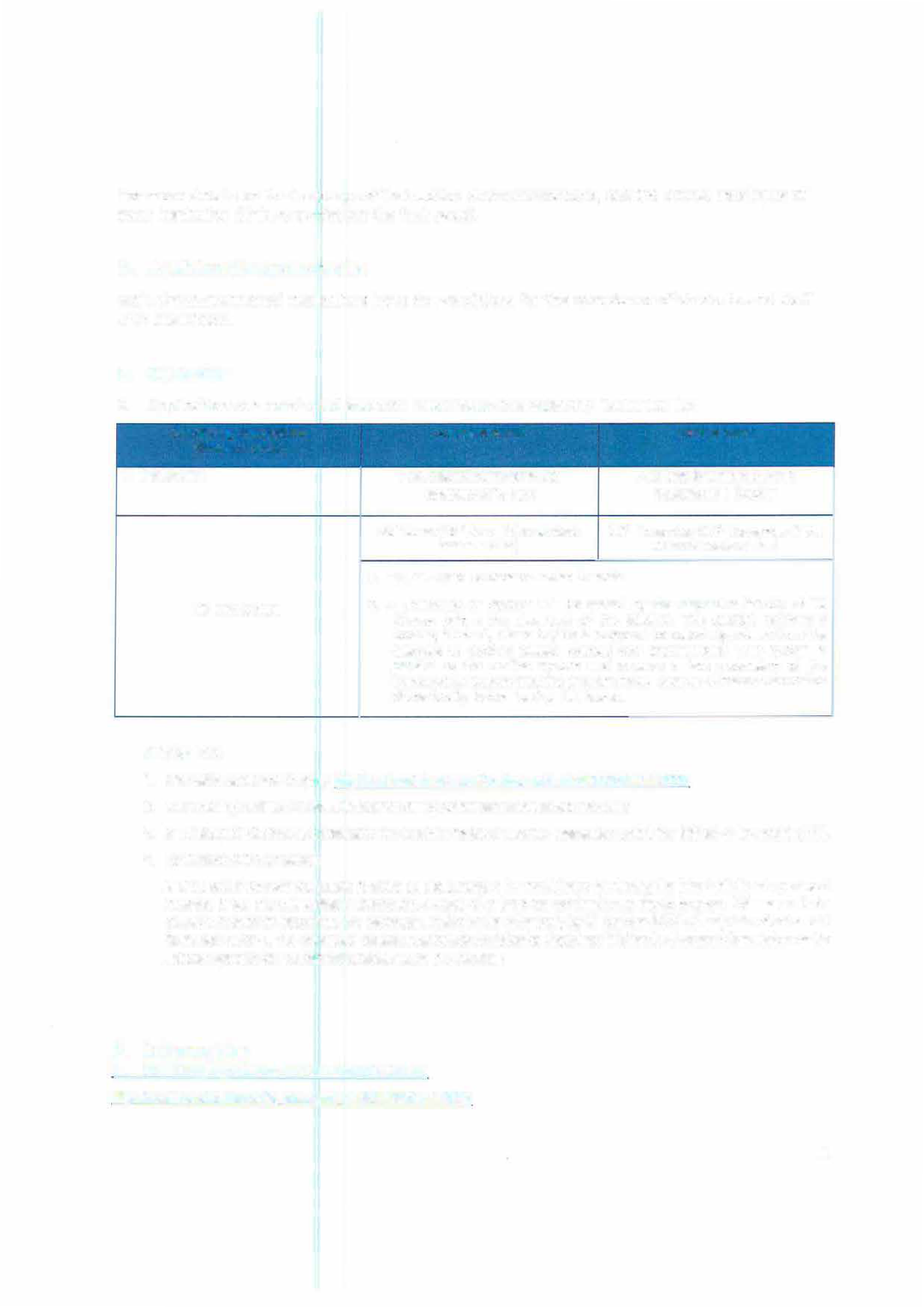 For more details on the language of instruction recommendations, see the course catalogue of each institution (links provided on the first page).O.   Additional requirementsBoth above mentioned institutions have the conditions for the acceptance of students and staff with  disabilities.CalendarApplications on  nominated students must reach  the  receiving institution by:Receiving institution	Autumn term	Spring term(Erasmus code)N TROMSO01	Fina! date for nominations and	Final date for nominations and applications: 15 Apríl		applications: 1 October30th   June (15 'h  June if the student	30th  November (15th   November if the needs a Visa)		student needs a Visa)TUL will send its decision within 6 weeksCZ UBERECOl	2.  A Transcript  of  Records  will  be  issued  by  the  respective  Faculty  at TULiberec before the departure of the student. The student receives a booklet, "Index", where he/she is supposed to collect signatures from the teachers  to  confirm  passed  courses  and  examinations.  This  system isparallel   to  the  on-line  system  and  ensures  a  fast   processing  of   thetranscript of records that the student should pick  up  at  the student  Office of the faculty before leaving TU Liberec.NTROMSO01:lnformation about how to apply:  http://en.uit.no/utdanning/art?p  document id=342479&dim=179005The receiving institution will send its decision durinq November/December and May/JuneA Transcript of Records will be issued by the receiving institution after the assessment period has finished at the receiving HEi.Termination of the agreementfit is up to the invo/ved institutions to agree on the procedure for modifying or terminating the inter-institutional agreement. However, in the event of unilateral termination, a notice of at least one academic year should be given. This means that a unilateral decision to discontinue the exchanges notified to the other party by 31 October 20XX wi/1 only take effect as of 1 September 20XX+1. The termination clauses must include the following disclaimer: "Neither the European Commission nor the National Agencies can be held responsible in case of a conflict. '1InformationGrading systems of the institutionshttps://en.uit.no/education/art?p  document id= 352142&dim=1790054li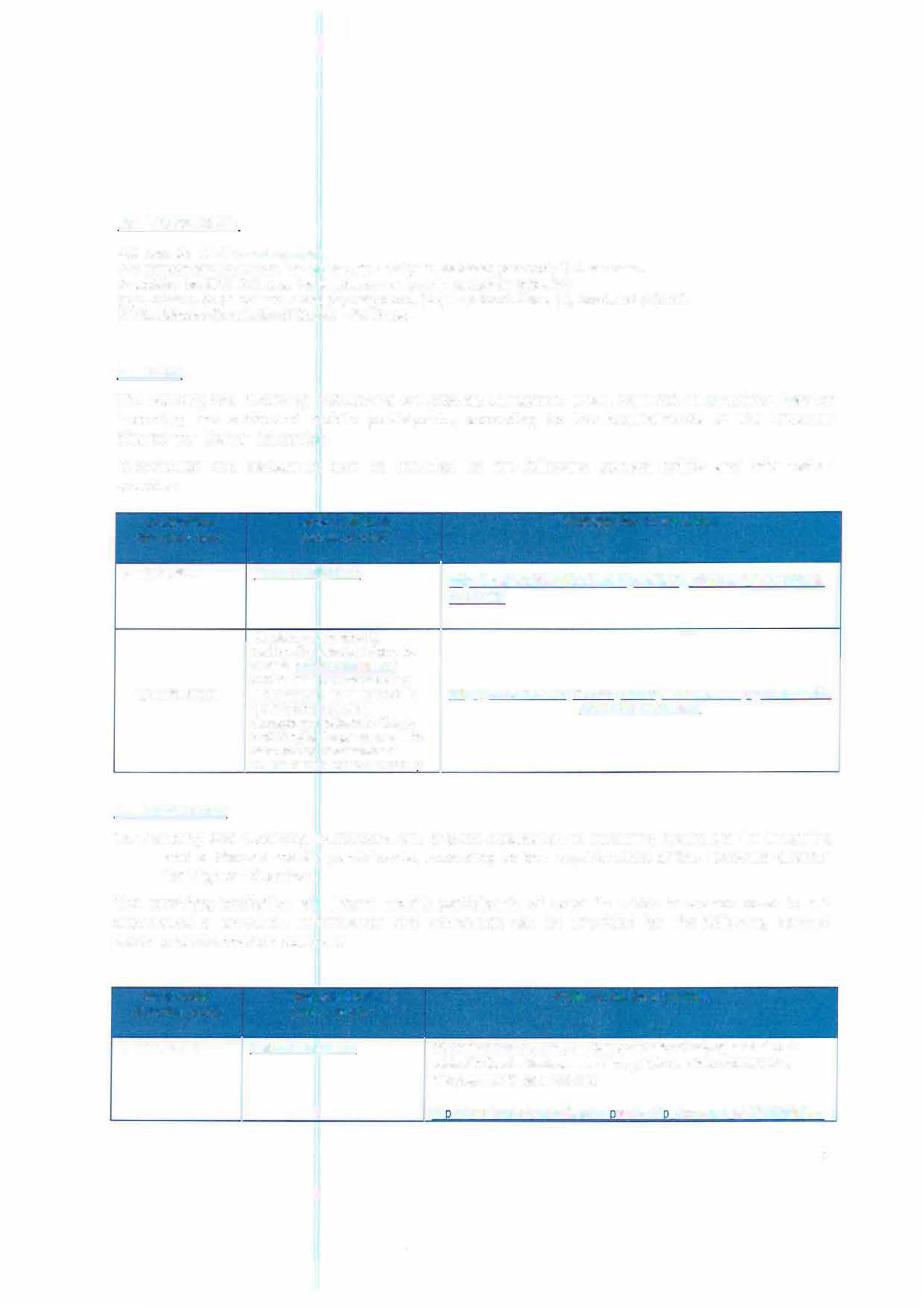 CZ LIBEREC01:TUL  uses the ECTS  credit system.The symbols of course unit duration: (Y)  1  fu/I year academic  year and (S)  1  semester. In  addition  to ECTS,  TUL uses the  local numera/ grade system as following:(1) Excellent, (1-) Excellent Minus, (2) Very Good, (2-) Very Good Minus, (3) Good and (4) Fail.(R) SatisfactoryCompletion of Course - No Grade.VisaThe sending and receiving institutions will provide assistance, when required, in securing visas for incoming and outbound mobile participants, according to the  requirements  of  the  Erasmus Charter for Higher Education.Information and assistance can be provided by the following contact points and  information sources:Institution	Contact details	Website for information(Erasmus code)	(email, phone)N TROMSO01	lnternational@uit.no		httQs://en.uit.no/education/studentQortal/art?Q   document   id=373688&di m=191028Students with non-EU nationality should inform by e-mail (erasmus@tul.cz) about  the town where theyCZ LIBERECOl	have applied for the VISA in	http: LLwww. mvcr .czlmvcrenLarticleLa-visa-for-a-stay-of-over-90- their home country.		days-long-term.aspxAcceptance letters in Czech and English languages will be sent  to  the  International Office of  the home universitv.InsuranceThe sending and receiving institutions will provide assistance in obtaining insurance for incoming and outbound mobile participants, according to  the requirements of  the  Erasmus Charter for Higher Education.The receiving institution will inform mobile participants of cases in which insurance cover is not automatically provided. Information and assistance can be provided  by  the  following  contact points and information sources:Institution	Contact details	Website for information(Erasmus code)	(email, phone)N TROMSO01	lnternational@uit.no	Students at the University of Troms0 are insured only against studentrelated incidents. Students MUST bring their own insurance and/or a European health card. See alsoli	htt s://en.uit.no/education/student ortal/art? document id=374656&dim=sliWe accept EU health insurance card, students with non-EU nationality should show their insurance contract  at arrival.191037httQ:L[www.mzcr.czl12revencelukLuk.htmlHousingThe receiving institution will guide incoming mobile participants in  finding  accommodation, according to the requirements of the  Erasmus Charter for  Higher Education.Information and assistance can be provided by the following persons and information sources:Institution	Contact details	Website for information(Erasmus code)	(email, phone)N TROMSO01	Teorifagsbygget hus 2,Universitetsveien 29, 9037	http:/ /www.samskipnaden.no/en /housingTroms0+47 77 64 9030	Please apply immediately after nomi nation.tromso bo1tg@samsk1pnaden.noAccommodation is booked at Harcov Residence Halls by TU Liberec ErasmusCZ LIBEREC0l	Office upon acceptance of	To inform  about the time of arrivat: us.koleje@tul.czneed to send a special application form or to reaister.SIGNATURES OF  THE  INSTITUTIONS  (legal representatives)Institution	Name, function(Erasmus code)DateSignatureN  TROMSO01Reidun Sundstn�m Institutional Erasmus Coordinator07.04.2017PhDr.  Lucie Koutková, Ph.O.CZ LIBERECOl	Head  of the International office/1.(p. w1;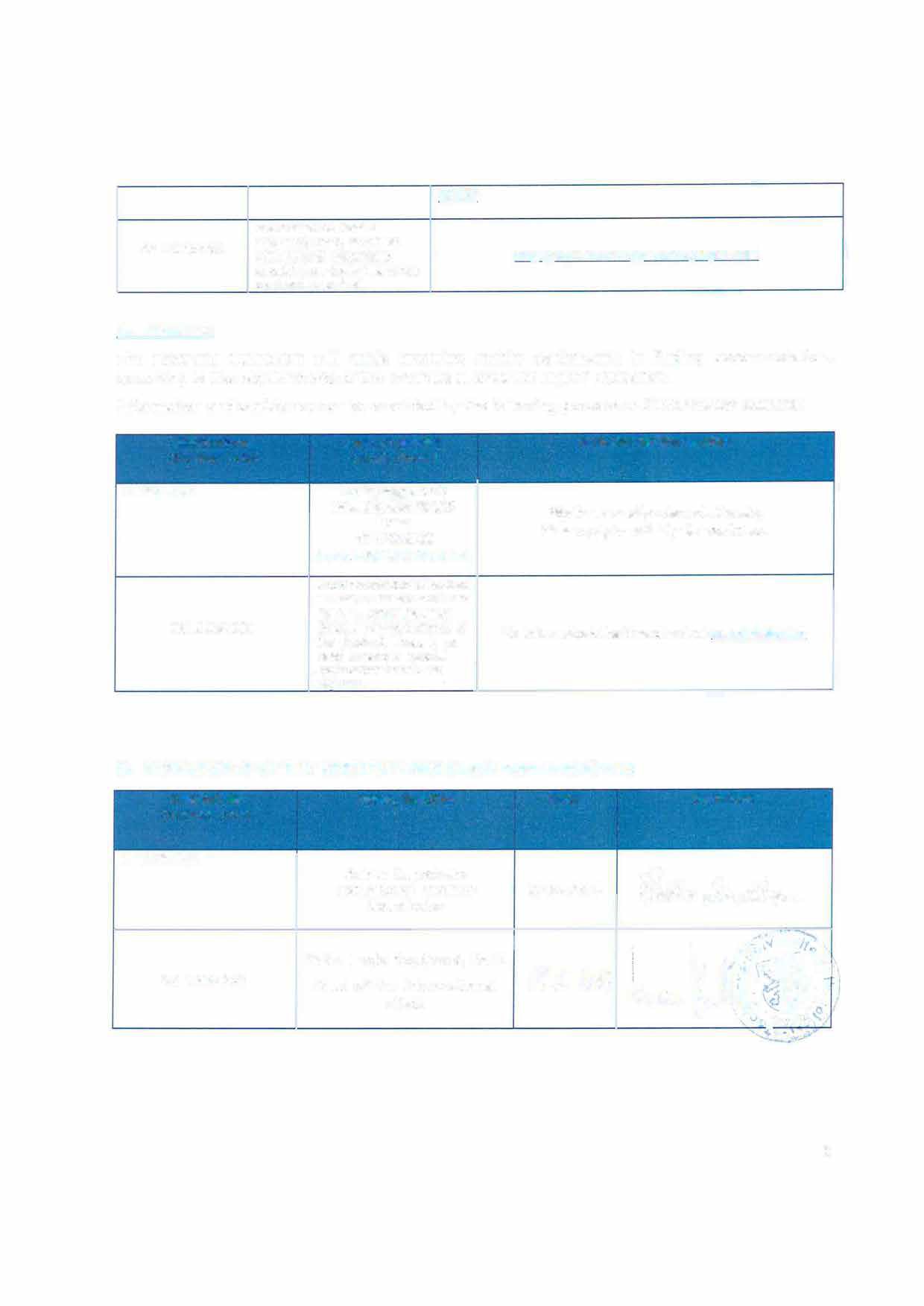 6